Predsejbové spracovanie pôdy - kombinátoryKombinátory slúžia na prípravu pôdy pred sadením a sejbou, prevzdušňujú pôdu, sú to nesené stroje, alebo závesné – zapojené za traktor. Sú vybavené zubatým smykom, pracovnými radličkami – perami v troch radoch a prútovým valcom. Smyk a valec sú nastaviteľné, určujú hĺbku spracovania. 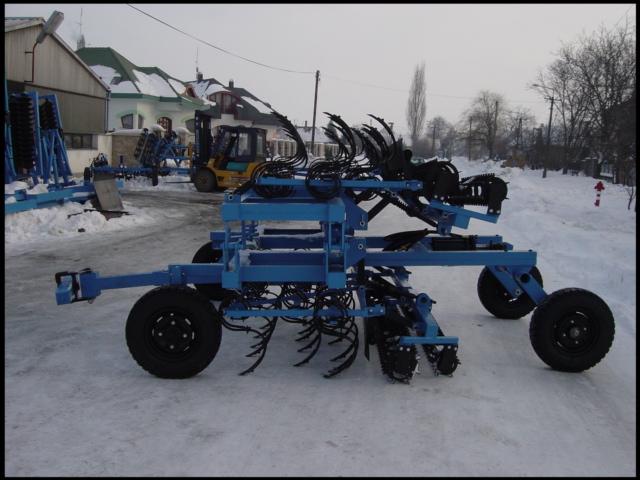 Ide o dočasné spojenie  2 – a viac druhov strojov, ktoré je možné od seba oddeliť a použiť ich samostatne.Kombinované stroje sa delia na:a, kombinované stroje na prípravu pôdy – kombinátory,b, kombinované stroje na prípravu pôdy spojené s najmenej jednou ďalšou operáciou (siatie, hnojenie, ochrana)Kombinátor sa skladá z:1. rámu,2. radličiek kypriča (šípové, dlahovité),3. prútových valcov.